Publicado en Madrid el 29/09/2017 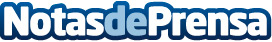 Aumenta la oferta de audiolibros en español en un 33% en los últimos doce mesesLa creciente apuesta en firme de agentes, editoriales y plataformas literarias por este formato en español coincide con la tendencia en otros mercados donde el audiolibro ha registrado un 20% de incremento anual en ventas durante los últimos tres años, convirtiéndose en el formato de mayor crecimiento del sector. Datos de contacto:Storytel España93633916Nota de prensa publicada en: https://www.notasdeprensa.es/aumenta-la-oferta-de-audiolibros-en-espanol-en Categorias: Nacional Literatura Sociedad Entretenimiento E-Commerce Ocio para niños http://www.notasdeprensa.es